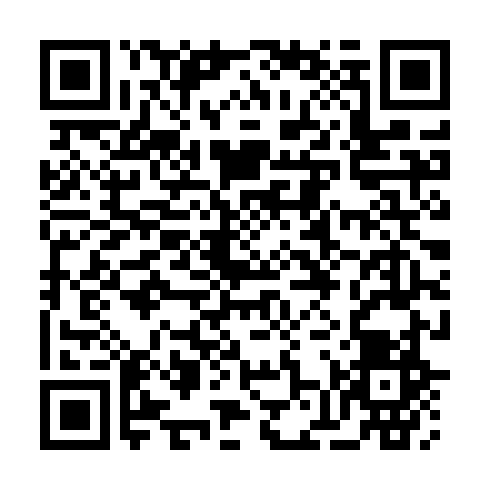 Ramadan times for Feldkirchen an der Donau, AustriaMon 11 Mar 2024 - Wed 10 Apr 2024High Latitude Method: Angle Based RulePrayer Calculation Method: Muslim World LeagueAsar Calculation Method: ShafiPrayer times provided by https://www.salahtimes.comDateDayFajrSuhurSunriseDhuhrAsrIftarMaghribIsha11Mon2:582:584:4010:301:414:204:205:5612Tue2:562:564:3810:291:424:214:215:5813Wed2:542:544:3610:291:434:234:235:5914Thu2:522:524:3410:291:444:244:246:0115Fri2:492:494:3210:281:444:264:266:0216Sat2:472:474:3010:281:454:274:276:0417Sun2:452:454:2810:281:464:284:286:0618Mon2:432:434:2610:281:474:304:306:0719Tue2:412:414:2410:271:484:314:316:0920Wed2:382:384:2210:271:494:334:336:1021Thu2:362:364:2010:271:494:344:346:1222Fri2:342:344:1810:261:504:364:366:1423Sat2:322:324:1610:261:514:374:376:1524Sun2:292:294:1410:261:524:384:386:1725Mon2:272:274:1210:261:534:404:406:1926Tue2:252:254:1010:251:534:414:416:2027Wed2:232:234:0810:251:544:434:436:2228Thu2:202:204:0610:251:554:444:446:2429Fri2:182:184:0410:241:564:454:456:2530Sat2:152:154:0210:241:564:474:476:2731Sun3:133:135:0011:242:575:485:487:291Mon3:113:114:5811:232:585:505:507:312Tue3:083:084:5611:232:585:515:517:323Wed3:063:064:5411:232:595:535:537:344Thu3:043:044:5211:233:005:545:547:365Fri3:013:014:5011:223:015:555:557:386Sat2:592:594:4811:223:015:575:577:397Sun2:562:564:4611:223:025:585:587:418Mon2:542:544:4411:213:026:006:007:439Tue2:512:514:4211:213:036:016:017:4510Wed2:492:494:4011:213:046:026:027:47